Publicado en Ifema, Madrid el 26/04/2024 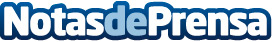 Luis Andrés Bravo, cooperante del año de la Fundación Cione Ruta de la LuzEmocionado y agradecido, recibía su premio, de manos de la gerente de la Ruta de la Luz, Cristina López-Mora, en el stand de Cione en ExpoÓpticaDatos de contacto:Javier BravoBravocomunicacion606411053Nota de prensa publicada en: https://www.notasdeprensa.es/luis-andres-bravo-cooperante-del-ano-de-la Categorias: Nacional Medicina Sociedad Infantil Solidaridad y cooperación Sostenibilidad Premios http://www.notasdeprensa.es